Элементы теории вероятностей и математической статистики.Практическое занятие 74. Событие, вероятность события. https://www.mathelp.spb.ru/book2/tv4.htm - теория, примеры.Задача 1В урне находится 15 белых, 5 красных и 10 чёрных шаров. Наугад извлекается 1 шар, найти вероятность того, что он будет: а) белым, б) красным, в) чёрным.Решение: важнейшей предпосылкой  для использования классического определения вероятности является возможность подсчёта общего количества исходов.Всего в урне: 15 + 5 + 10 = 30 шаров, и, очевидно, справедливы следующие факты:– извлечение любого шара одинаково возможно (равновозможность исходов), при этом исходы элементарны и образуют полную группу событий (т.е. в результате испытания обязательно будет извлечён какой-то один из 30 шаров).Таким образом, общее число исходов: 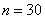 Рассмотрим событие:  – из урны будет извлечён белый шар. Данному событию благоприятствуют  элементарных исходов, поэтому по классическому определению:
 – вероятность того, то из урны будет извлечён белый шар.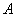 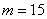 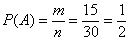 Как ни странно, даже в такой простой задаче можно допустить серьёзную неточность. Где здесь подводный камень? Здесь некорректно рассуждать, что «раз половина шаров белые, то вероятность извлечения белого шара ». В классическом определении вероятности речь идёт об элементарных исходах, и дробь  следует обязательно прописать!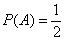 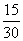 С другими пунктами аналогично, рассмотрим следующие события: – из урны будет извлечён красный шар;
 – из урны будет извлечён чёрный шар.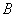 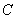 Событию  благоприятствует 5 элементарных исходов, а событию  – 10 элементарных исходов. Таким образом, соответствующие вероятности:
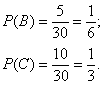 Типичная проверка многих задач по терверу осуществляется с помощью теоремы о сумме вероятностей событий, образующих полную группу. В нашем случае события образуют полную группу, а значит, сумма соответствующих вероятностей должна обязательно равняться единице: .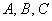 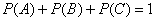 Проверим, так ли это: , в чём и хотелось убедиться.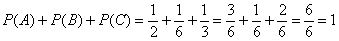 Ответ: 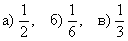 на практике распространён «скоростной» вариант оформления решения:Всего: 15 + 5 + 10 = 30 шаров в урне. По классическому определению:
 – вероятность того, то из урны будет извлечён белый шар;
 – вероятность того, то из урны будет извлечён красный шар;
 – вероятность того, то из урны будет извлечён чёрный шар.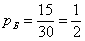 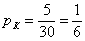 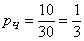 Ответ: Однако если в условии несколько пунктов, то решение зачастую удобнее оформить первым способом, который отнимает чуть больше времени, но зато всё «раскладывает по полочкам» и позволяет легче сориентироваться в задаче.Самостоятельная работа.Задача 2В магазин поступило 30 холодильников, пять из которых имеют заводской дефект. Случайным образом выбирают один холодильник. Какова вероятность того, что он будет без дефекта?Задача 3Набирая номер телефона, абонент забыл две последние цифры, но помнит, что одна из них – ноль, а другая – нечётная. Найти вероятность того, что он наберёт правильный номер.Задача 4Абонент забыл пин-код к своей сим-карте, однако помнит, что он содержит три «пятёрки», а одна из цифр – то ли «семёрка», то ли «восьмёрка». Какова вероятность успешной авторизации с первой попытки?Задача 5Найти вероятность того, что при бросании двух игральных костей в сумме выпадет:а) пять очков;
б) не более четырёх очков;
в) от 3 до 9 очков включительно.Задача 6Найти вероятность того, что при броске двух игральных костей произведение очков:а) будет равно семи;
б) окажется не менее 20;
в) будет чётным.Задача 7В лифт 20-этажного дома на первом этаже зашли 3 человека. И поехали. Найти вероятность того, что:а) они выйдут на разных этажах
б) двое выйдут на одном этаже;
в) все выйдут на одном этаже.Задача 8Подбрасывается 10 монет. Найти вероятность того, что:а) на всех монетах выпадет орёл;
б) на 9 монетах выпадет орёл, а на одной – решка;
в) орёл выпадет на половине монет.Задача 9На семиместную скамейку случайным образом рассаживается 7 человек. Какова вероятность того, что два определённых человека окажутся рядом?Задача 10На шахматную доску из 64 клеток ставят наудачу две ладьи, белого и чёрного цвета. С какой вероятностью они не будут «бить» друг друга?Задача 11Какова вероятность того, что в четырех сданных картах будет один туз и один король?Задача 12В ящике находится 15 качественных и 5 бракованных деталей. Наудачу извлекаются 2 детали. Найти вероятность того, что:а) обе детали будут качественными;
б) одна деталь будет качественной, а одна – бракованной;
в) обе детали бракованны.Домашние задание: §65 - §69https://rabochaya-tetrad-uchebnik.com/algebra/uchebnik_algebra_10-11_klass_alimov_kolyagin/index.html#prettyPhotoМатематика: алгебра и начала математического анализа.10 -11 классы:учеб. Для общеобразрват. Организаций:базовый и углубленный уровни/Ш.А Алимов и др. – М.:Просвещение, 2019задания для проверки присылайте на электронную почту:asd20022006@yandex.ru